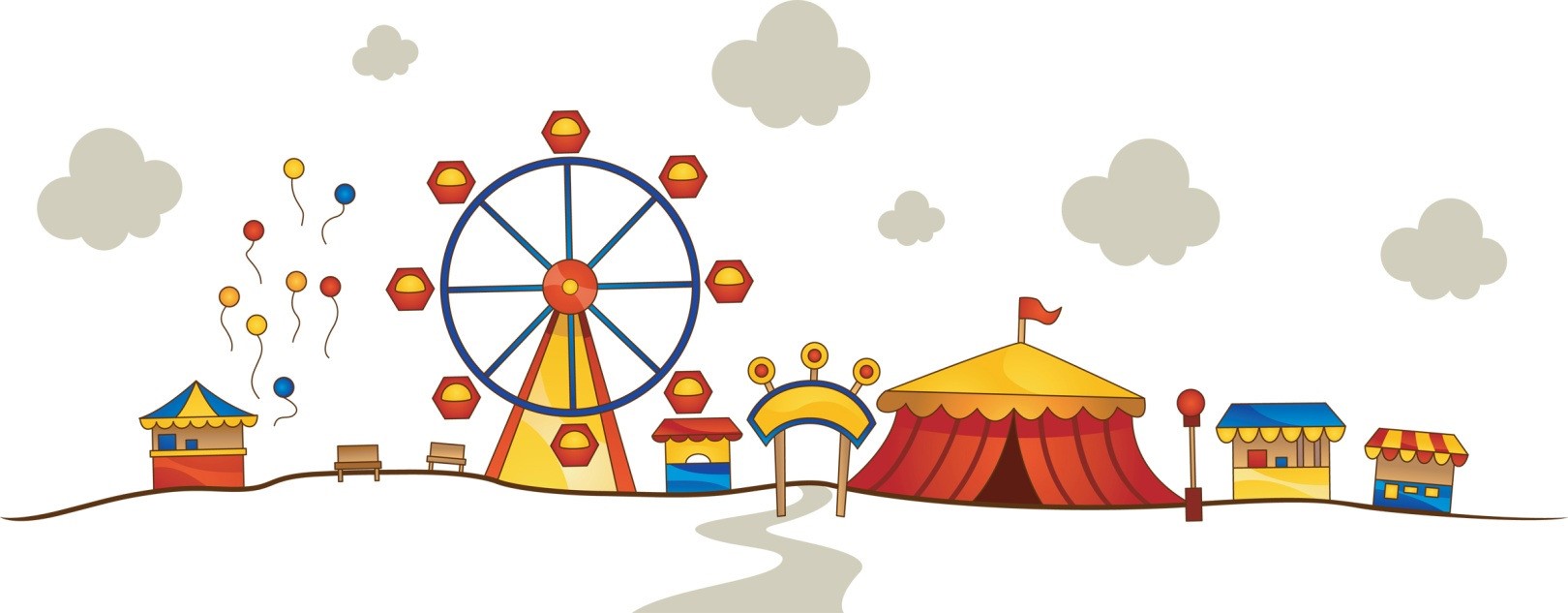 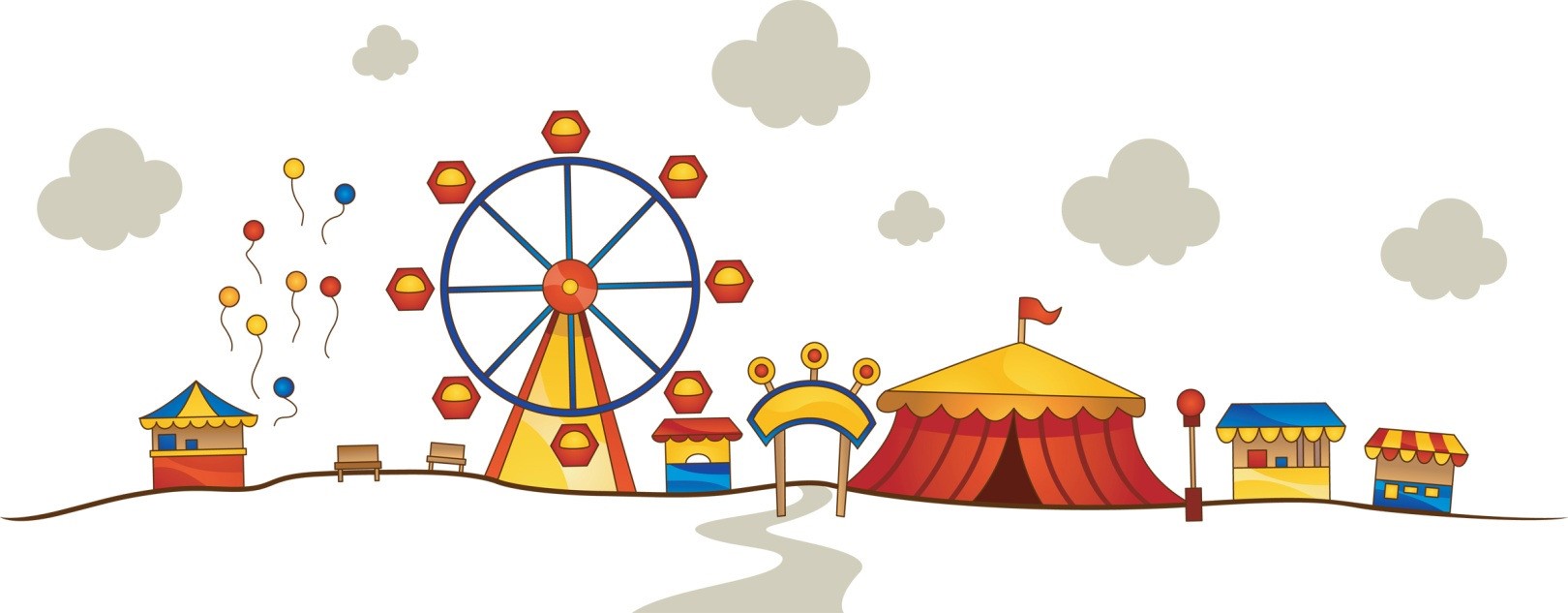 The scenario A plot of land has become available and you have decided to build a brand new theme park. You have managed to secure a £500 000 loan from the bank During this activity you will have a range of tasks to complete, from building your theme park, to working out how much it costs to run and most importantly working out how much profit you can make  Task 1 Your first task is to plan your park. Use a piece of squared paper and this will be your park. You must carefully decide what kind of rides you are going to have. You also need to think about the other facilities visitors will need when they come to your theme park. For example, toilets, cafes, shops and paths will all be available for purchase. Many theme parks have different areas that are ‘themed’. Therefore you might like to have a Wild West American area or a Space area. Think carefully about what you would like to include in yours and make your park the best in the UK. 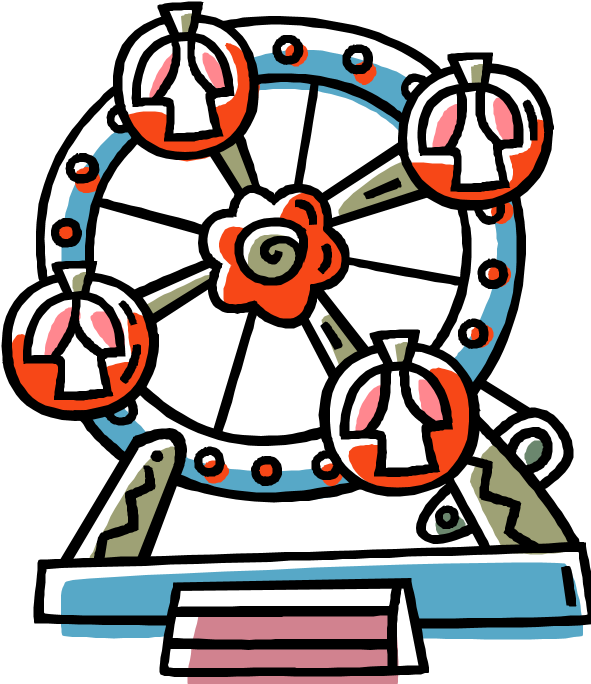 Task 1 – Setting up your theme park. Your spending limit is £500 000. Design and draw your theme park on squared paper. You must not go over your spending limit and you must have car parks, toilets, and paths to connect all the items, cafes and shops for your visitors. It is not about just having rides. You will need to please all of your visitors Each attraction comes under a different category. Each category varies in price. Choose carefully from the prices and information page, making sure you have something which appeals to everyone. Do not draw your theme park – you have to colour in the squares which represent the items you have chosen. Follow the key below when colouring in the plan of your park. Theme Park Key Category 1 Rides:  Red Category 2 Rides:  Yellow Category 3 Facilities:  Purple Bins:  Orange Toilets: Pink Trees:  Green Lakes:  Blue Picnic Benches:  Brown Paths and Car Park:  Grey Task 2: Running your theme park To run your theme park the following costs will apply to each item that you have every day. How much will it cost to run your theme park for one day? Complete the table above.  How much does it cost to open your park for one day? __________________ Extension Activity What about one week? _________________________ One year? ___________________________ Task 3 – Entry Fee How much does it cost to open your park each day? _______________ (figure from task 2) How many visitors do you think you will have each day? (remember it’s a brand new park and not many people know about it yet!) Make an estimate: __________   Give your plan to a family member or friend, you must not tell them anything about your park. They must use the criteria below to decide your entry fee. Price Category 1 - £20 per person. Four or more category 1 rides 10 or more rides in total 6+ category 3 facilities A first aid centre A well set out park with carefully placed bins, benches, toilets and paths. Price Category 2 - £15 per person. Two or more category 1 rides 7 or more rides in total 4 or more category 3 facilities A first aid centre Some consideration to where bins, toilets, benches and paths are placed. Price Category 3 - £10 per person • One or more category 1 rides. 5 or more rides in total. 2 or more category 3 facilities. Some errors in where bins, toilets, benches and paths are placed which may lead to unhappy customers. Price Category 4 - £5 per person At least 3 rides At least 1 category 3 facility. Some errors in where bins, toilets and paths are placed which may lead to unhappy customers. Decide on the entry price and enter it here £ __________ Task 4 – How much do you make on the entry fee? Calculate how much you make each day based on the entry fee you set on the previous page.  Prices Category 1 Attractions - £50 000 each. These attractions take up 5cm² 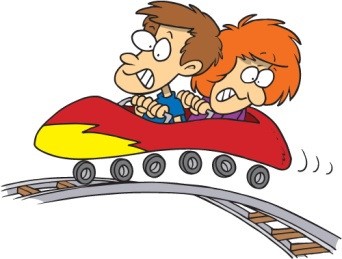 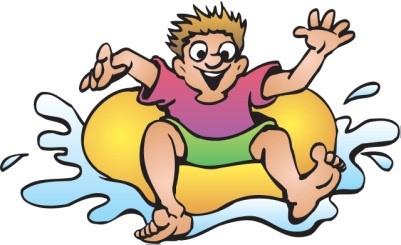 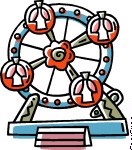 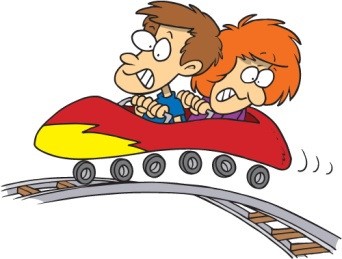 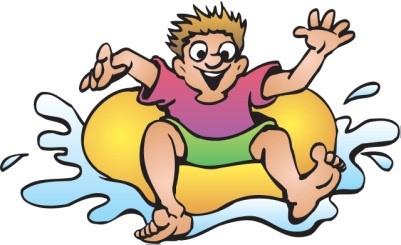 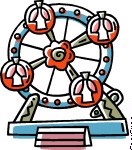 	 A rollercoaster 	A water ride 	A ferris wheel Category 2 Attractions - £25 000 each. These attractions take up 4cm² 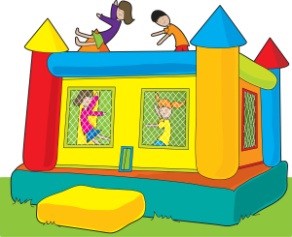 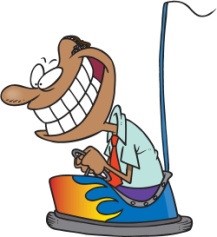 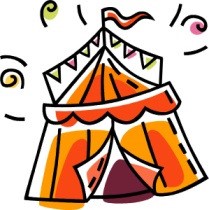 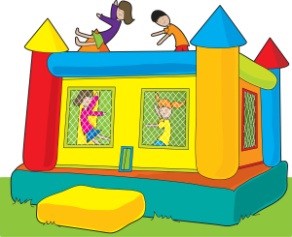 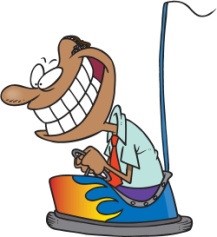 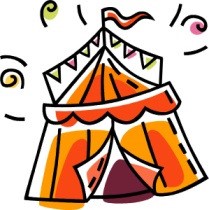 	 	A bouncy castle 	Dodgems 	    A Fun House 	 	A haunted house 	Merry-go-round 	A     Carousel                                                                                       Pirate ship 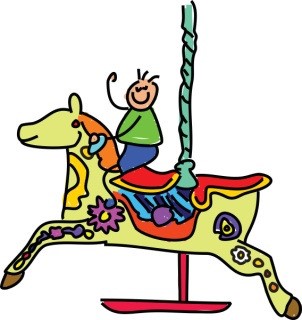 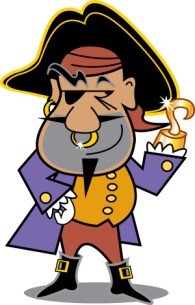 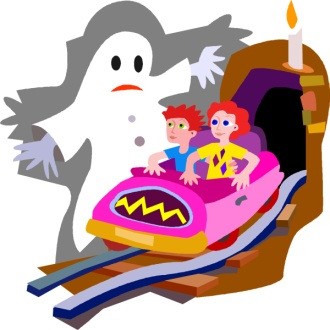  Ghost ride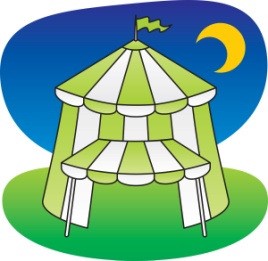 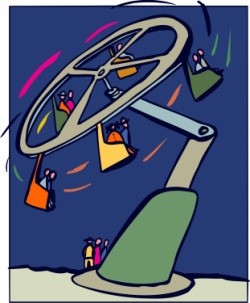 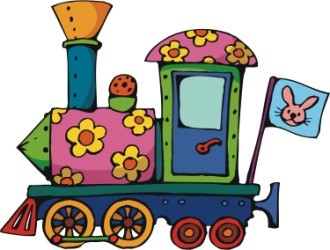 	Spinning Ride 	Circus Tent	Train Category 3 Attractions - £8 000 each. These attractions take up 3cm² 	 	A Cafe 	A Shop 	First Aid 	 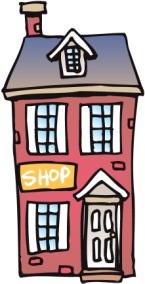 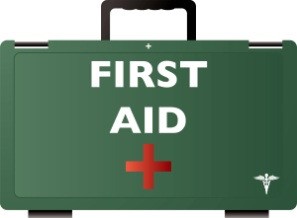 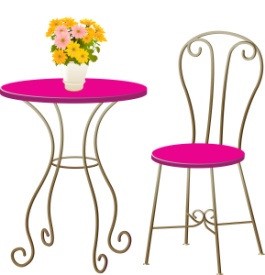 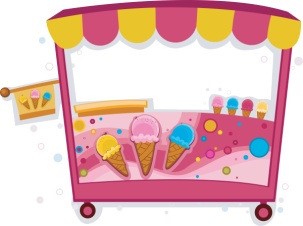 	                Ice-cream	Stand Category 3 Attractions - £8 000 each. These attractions take up 3cm² 	 	A Cafe 	A Shop 	First Aid 	 	                Ice-cream	Stand Category 3 Attractions - £8 000 each. These attractions take up 3cm² 	 	A Cafe 	A Shop 	First Aid 	 	                Ice-cream	Stand Category 3 Attractions - £8 000 each. These attractions take up 3cm² 	 	A Cafe 	A Shop 	First Aid 	 	                Ice-cream	Stand Other facilities and attractions – These items are individually price Path - £200 per 5cm length                                           Lake - £1 000 per square 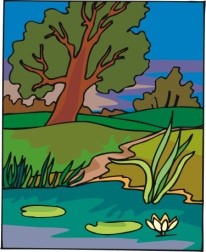 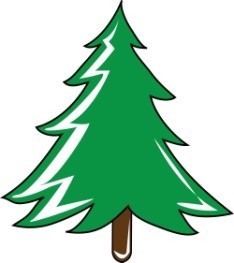  	                                                     Tree - £200 per square                                                                    	(1 square per tree) 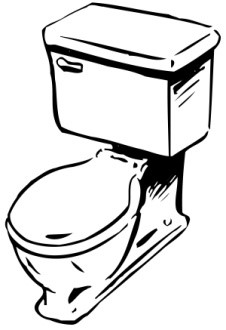 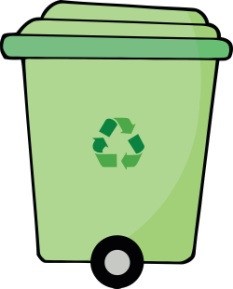 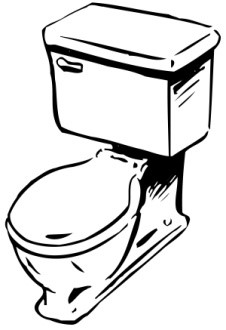 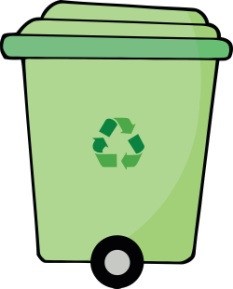 Other facilities and attractions – These items are individually price Path - £200 per 5cm length                                           Lake - £1 000 per square  	                                                     Tree - £200 per square                                                                    	(1 square per tree) Other facilities and attractions – These items are individually price Path - £200 per 5cm length                                           Lake - £1 000 per square  	                                                     Tree - £200 per square                                                                    	(1 square per tree) Other facilities and attractions – These items are individually price Path - £200 per 5cm length                                           Lake - £1 000 per square  	                                                     Tree - £200 per square                                                                    	(1 square per tree) Toilets - £1 000.                                        Rubbish Bin 1cm² per bin - £50  2cm² per block of toiletsToilets - £1 000.                                        Rubbish Bin 1cm² per bin - £50  2cm² per block of toilets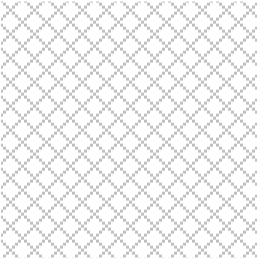 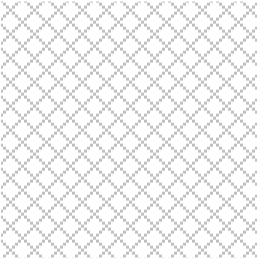 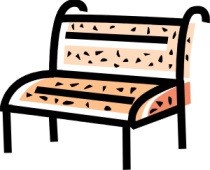 Picnic Benches - £100 per bench  per square Car Park - £500 per square. Each square will take 100 cars Car Park - £500 per square. Each square will take 100 cars Car Park - £500 per square. Each square will take 100 cars Picnic Benches - £100 per bench  per square Costs Item Staff Costs Electricity, Maintenance and Repairs Number in park Total Costs per day Category 1 Ride (per ride) £40 a day £50 a day Category 2 Ride (per ride) £30 a day £30 a day Category 3 Facility (per facility) £20 a day £20 a day Toilets (for all toilets) £5 a day £5 a day NA Bins (for all bins) £31.50 a week £5.25 a week Bins (for all bins) £31.50 a week £5.25 a week NA Bins (for all bins) £31.50 a week £5.25 a week Trees (for all trees) £91.25 a year None NA Totals Day Number of visitors Income Day Number of visitors Income 1 50 16 89 2 75 17 104 3 66 18 130 4 49 19 209 5 61 20 143 6 67 21 99 7 102 22 111 8 110 23 206 9 87 24 350 10 21 25 300 11 24 26 278 12 67 27 453 13 66 28 294 14 98 29 367 15 109 30 359 Task 5 – Profit and Loss Each visitor to your theme park will spend; £4 at each café you have £3 at each shop you have £1 at every ice cream stand you have Work out your total profit from the admission price (gate), cafes and shops. Now take away your total costs that you have already worked out and find your profit or loss for each day. 	 	Income 	 Task 5 – Profit and Loss Each visitor to your theme park will spend; £4 at each café you have £3 at each shop you have £1 at every ice cream stand you have Work out your total profit from the admission price (gate), cafes and shops. Now take away your total costs that you have already worked out and find your profit or loss for each day. 	 	Income 	 Task 5 – Profit and Loss Each visitor to your theme park will spend; £4 at each café you have £3 at each shop you have £1 at every ice cream stand you have Work out your total profit from the admission price (gate), cafes and shops. Now take away your total costs that you have already worked out and find your profit or loss for each day. 	 	Income 	 Task 5 – Profit and Loss Each visitor to your theme park will spend; £4 at each café you have £3 at each shop you have £1 at every ice cream stand you have Work out your total profit from the admission price (gate), cafes and shops. Now take away your total costs that you have already worked out and find your profit or loss for each day. 	 	Income 	 Task 5 – Profit and Loss Each visitor to your theme park will spend; £4 at each café you have £3 at each shop you have £1 at every ice cream stand you have Work out your total profit from the admission price (gate), cafes and shops. Now take away your total costs that you have already worked out and find your profit or loss for each day. 	 	Income 	 Task 5 – Profit and Loss Each visitor to your theme park will spend; £4 at each café you have £3 at each shop you have £1 at every ice cream stand you have Work out your total profit from the admission price (gate), cafes and shops. Now take away your total costs that you have already worked out and find your profit or loss for each day. 	 	Income 	 Task 5 – Profit and Loss Each visitor to your theme park will spend; £4 at each café you have £3 at each shop you have £1 at every ice cream stand you have Work out your total profit from the admission price (gate), cafes and shops. Now take away your total costs that you have already worked out and find your profit or loss for each day. 	 	Income 	 Task 5 – Profit and Loss Each visitor to your theme park will spend; £4 at each café you have £3 at each shop you have £1 at every ice cream stand you have Work out your total profit from the admission price (gate), cafes and shops. Now take away your total costs that you have already worked out and find your profit or loss for each day. 	 	Income 	 Task 5 – Profit and Loss Each visitor to your theme park will spend; £4 at each café you have £3 at each shop you have £1 at every ice cream stand you have Work out your total profit from the admission price (gate), cafes and shops. Now take away your total costs that you have already worked out and find your profit or loss for each day. 	 	Income 	 Task 5 – Profit and Loss Each visitor to your theme park will spend; £4 at each café you have £3 at each shop you have £1 at every ice cream stand you have Work out your total profit from the admission price (gate), cafes and shops. Now take away your total costs that you have already worked out and find your profit or loss for each day. 	 	Income 	 Day Number of visitors Admission (Task 4) Café Shop Ice Cream Total (a) Total costs  (Task 2) (b)Profit (a-b) A minus B1 50 2 75 3 66 4 49 5 61 6 67 7 102 8 110 9 87 10 21 11 24 12 67 136614981510914 98 1515  109 16 89 17 104 18 130 19 209 20 143 21 99 22 111 23 206 24 350 25 300 26 278 27 453 28 294 29 367 30 359 	Total What profit or loss have you made in the first month of opening your theme park? ____________________________________________ 	Total What profit or loss have you made in the first month of opening your theme park? ____________________________________________ 	Total What profit or loss have you made in the first month of opening your theme park? ____________________________________________ 	Total What profit or loss have you made in the first month of opening your theme park? ____________________________________________ 	Total What profit or loss have you made in the first month of opening your theme park? ____________________________________________ 	Total What profit or loss have you made in the first month of opening your theme park? ____________________________________________ 	Total What profit or loss have you made in the first month of opening your theme park? ____________________________________________ 	Total What profit or loss have you made in the first month of opening your theme park? ____________________________________________ Task 6 – Finding your Annual Profit Your monthly profit increases by 10% each month for next 5 months. Calculate you profit for the rest of the year that your park is open for. Month 1 Profit _________________ Month 2 Profit _________________ Month 3 Profit __________________ Month 4 Profit __________________ Month 5 Profit __________________ Month 6 Profit __________________ First Year Profit  _______________________ Money left over after building your theme park ________________ (figure from task 1) Total in the bank at the end of the first year  _________________  